หมวด2.ด้านบริการเป็นเลิศ (Service Excellence)แผนที่6. การพัฒนาระบบบริการสุขภาพ (Service Plan)โครงการที่11. โครงการพัฒนาระบบบริการสุขภาพ สาขาโรคไตระดับการแสดงผลจังหวัด เขตสุขภาพ และประเทศชื่อตัวชี้วัด33. ร้อยละผู้ป่วย CKD ที่มีค่า eGFR ลดลง น้อยกว่าหรือเท่ากับ 5 ml/min/1.73 m2/yrคำนิยาม CKD หมายถึง ผู้ป่วยโรคไตเรื้อรัง eGFR (estimated glomerular filtration rate) หมายถึง อัตราการกรองของไตที่ได้จากการคำนวณจากค่า serum creatinine ของผู้ป่วย ตามสมการ CKD-EPI)  เกณฑ์เป้าหมาย : เกณฑ์เป้าหมาย : วัตถุประสงค์ เพื่อใช้ประเมินผลสำเร็จที่เป็นภาพรวมของการชะลอความเสื่อมของไตในผู้ป่วยโรคไตเรื้อรัง (CKD) ที่เกิดจากผลการดาเนินการของหลายๆมาตรการรวมกันประชากรกลุ่มเป้าหมายผู้ป่วยโรคไตเรื้อรัง Stage 3-4 หมายถึง ผู้ป่วยจากแฟ้ม DIAGNOSIS_OPD ที่มีรหัสโรคเป็น 'N181', 'N182', 'N183', 'N184', 'N189', 'E102', 'E112', 'E122', 'E132', 'E142', 'N083', 'I120', 'I129', 'I130', 'I131', 'I132', 'I139','I151', 'N021', 'N022', 'N023', 'N024', 'N025', 'N026', 'N027', 'N028', 'N029', 'N031', 'N032', 'N033', 'N034', 'N035', 'N036', 'N037', 'N038', 'N039’, 'N041', 'N042', 'N043', 'N044', 'N045', 'N046', 'N047', 'N048', 'N049’, 'N051', 'N052', 'N053', 'N054', 'N055', 'N056', 'N057', 'N058', 'N059’, 'N061', 'N062', 'N063', 'N064', 'N065', 'N066', 'N067', 'N068', 'N069’, 'N071', 'N072', 'N073', 'N074', 'N075', 'N076', 'N077', 'N078', 'N079’, 'N081', 'N082', 'N083', 'N084', 'N085', 'N086', 'N087', 'N088', 'N089’, 'N110','N111', 'N118', 'N119', 'N12’, 'N130', 'N131', 'N132', 'N133', 'N134', 'N135', 'N136', 'N137', 'N138', 'N139', 'N140', 'N141', 'N142', 'N143', 'N144', 'N200', 'N201', 'N202', 'N2019', 'N210', 'N211', 'N218', 'N219', 'N251', 'N258', 'N259', 'N26', 'N270', 'N271', 'N279', 'N280', 'N281', 'N288', 'N289', 'N144’, 'Q610', 'Q611', 'Q612', 'Q613', 'Q614', 'Q615', 'Q618' ที่มี 60 > eGFR>= 15วิธีการจัดเก็บข้อมูล• การตรวจติดตาม eGFR ของผู้ป่วยโรคไตเรื้อรัง Stage 3 ควรตรวจอย่างน้อยทุก 6 เดือน และ ใน ผู้ป่วยโรคไตเรื้อรัง Stage 4 ควรตรวจอย่างน้อยทุก 4 เดือน • โรงพยาบาลส่งข้อมูล eGFR เข้ามายังระบบฐานข้อมูลมาตรฐาน (43 แฟ้ม) และ HDC 
คำนวณผลตาม scrip ที่ตั้งไว้ในระบบ HDC แบบ real time แหล่งข้อมูลHDC Health Data Centerรายการข้อมูล 1A = จำนวนผู้ป่วยโรคไตเรื้อรัง Stage 3 – 4 สัญชาติไทยที่มารับบริการที่โรงพยาบาล ได้รับการตรวจ creatinine/มีผล eGFR ≥ 2 ค่า และค่าทั้งสองห่างกันไม่น้อยกว่า 3 เดือน โดยพิจารณาค่าของ eGFR ตั้งแต่ย้อนหลัง 1ปีงบประมาณและมีค่าเฉลี่ยการเปลี่ยนแปลง < 5 รายการข้อมูล 2B = จำนวนผู้ป่วยโรคไตเรื้อรัง Stage 3 – 4 สัญชาติไทยที่มารับบริการที่โรงพยาบาลได้รับการตรวจ creatinine/มีผล eGFR ≥ 2 ค่า และค่าทั้งสองห่างกันไม่น้อยกว่า 3 เดือน โดยพิจารณาค่าของ eGFR ตั้งแต่ย้อนหลัง 1ปีงบประมาณ สูตรคำนวณตัวชี้วัด (A/B) × 100คำนวณ Stage เมื่อสิ้นสุดไตรมาส ผู้ป่วยจะต้องได้รับการตรวจ creatinine/มีผล eGFR ≥ 2 ค่า จึงจะถูกนำมาประเมินอัตราการลดลงของ eGFR ได้ เปรียบเทียบกับค่า GFR ย้อนหลัง 1 ปีงบประมาณและการตรวจแต่ละครั้งต้องห่างกันไม่น้อยกว่า 3 เดือน วิธีการคานวณการเปลี่ยนแปลง eGFR อาศัยวิธี simple linear regression (y = mx+b) โดย m หรืออัตราการเปลี่ยนแปลของ eGFR คำนวณจากสูตร 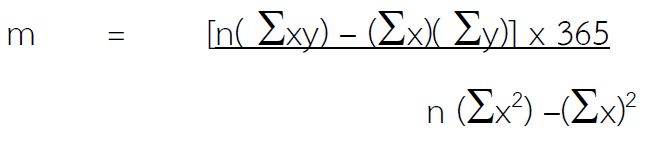 เมื่อ n = จำนวนครั้งของการตรวจ GFR x = จำนวนวันที่ตรวจ eGFR ที่ห่างจากการตรวจ eGFR ครั้งแรก y = ค่าของ eGFR ณ.วันที่ตรวจ ระยะเวลาประเมินผลรายงานเป็นรายไตรมาสเกณฑ์การประเมิน :ปี 2566:ปี 2567:ปี 2568:ปี 2569:ปี 2570:เกณฑ์การประเมิน :ปี 2566:ปี 2567:ปี 2568:ปี 2569:ปี 2570:วิธีการประเมินผล : ประเมินผลได้แบบ real time ผ่านระบบ HDC เนื่องจากเป็นอัตราส่วนความสำเร็จต่อจำนวนผู้ป่วย CKD ที่มารับบริการ ณ เวลานั้น ๆ แต่เพื่อความครอบคลุมของผู้มาใช้บริการจริงในภาพรวมของปี จึงควรประเมินผลช่วงสิ้นปีงบประมาณซึ่งเป็นช่วงที่มีผู้ป่วยมาใช้บริการสะสมมากที่สุด  เอกสารสนับสนุน : 1. คำแนะนำสาหรับการดูแลผู้ป่วยโรคไตเรื้อรังก่อนการบำบัดทดแทนไต พ.ศ. 2558 
สมาคมโรคไตแห่งประเทศไทย 2. คู่มือแนวทางการตรวจนิเทศงาน กรมการแพทย์ (Smart Inspection Guideline)สำนักนิเทศระบบการแพทย์ กรมการแพทย์รายละเอียดข้อมูลพื้นฐาน      หมายเหตุ : Health Data Center ข้อมูล 12 เขตสุขภาพผู้ให้ข้อมูลทางวิชาการ /ผู้ประสานงานตัวชี้วัด1. พญ.วรางคณา พิชัยวงศ์ 		ตำแหน่ง นายแพทย์เชี่ยวชาญ  โทรศัพท์มือถือ : 08 1646 9469 		E-mail: wpichaiw@hotmail.com โรงพยาบาลราชวิถี กรมการแพทย์หน่วยงานประมวลผลและจัดทำข้อมูล(ระดับส่วนกลาง)1. ศูนย์เทคโนโลยีสารสนเทศและการสื่อสาร สำนักงานปลัดกระทรวงสาธารณสุข2. นายไพบูลย์ ไวกยี			หัวหน้างานเทคโนโลยีสารสนเทศฯโทรศัพท์มือถือ : 08 1853 4057		E-mail : paiboon.wa@moph.mail.go.thสำนักงานสาธารณสุขจังหวัดพระนครศรีอยุธยาผู้รับผิดชอบการรายงานผลการดำเนินงาน1. พญ.วรางคณา พิชัยวงศ์ 		ตำแหน่ง นายแพทย์ชำนาญการพิเศษ โทรศัพท์มือถือ : 08 1646 9469 		E-mail: wpichaiw@hotmail.com โรงพยาบาลราชวิถี กรมการแพทย์2. นายปวิช อภิปาลกุลวณิช		นักวิเคราะห์นโยบายและแผนชำนาญการโทรศัพท์ที่ทำงาน : 0 2590 6350		โทรศัพท์มือถือ : 09 8546 3564โทรสาร : 0 2591 8279			E-mail: evaluation.dms@gmail.comกองยุทธศาสตร์และแผนงาน กรมการแพทย์